22.01.2021 r.Studenci UMW grają dla WOŚPJuż po raz kolejny w czasie WOŚP zagra sztab przy Uniwersytecie Medycznym we Wrocławiu. W zeszłym roku medykom udało się zebrać ponad 43 tysiące złotych. Studenci liczą, że w tym roku uda się poprawić wynik, bo na aukcjach zostaną wystawione wyjątkowe fanty - m.in. indywidualna wycieczka po niedostępnym na co dzień Muzeum Medycyny Sądowej oraz sesja zdjęciowa na terenie Klinik UMW.W trakcie finału WOŚP 31 stycznia 2021 r. na wrocławskich ulicach będzie można spotkać 21 wolontariuszy związanych z uczelnią, a jeden z nich będzie dysponował terminalem umożliwiającymi płatność bezdotykową. Dostępne będzie również 14 puszek stacjonarnych umieszczonych na terenie uczelni oraz eSkarbonka sztabu UMW dla zwolenników wpłat bezgotówkowych: https://bit.ly/3bQ0fuj Podczas tegorocznego finału znacznie wzrośnie liczba aukcji w serwisie Allegro, przygotowanych przez sztab. Dostępne będą przedmioty przekazane przez pracowników naukowych, organizatorów Biegu Uniwersytetu Medycznego czy trudno dostępne gadżety uczelniane. Oprócz tego będzie można zawalczyć o takie perełki jak: indywidualne zwiedzanie Muzeum Medycyny Sądowej, w którym od kilkudziesięciu lat pracownicy Katedry Medycyny Sądowej zbierają przedmioty i preparaty anatomiczne przekazane im przez prokuraturę do zbadania. Wśród eksponatów znajdują się tam m.in. kolekcja pętli wisielczych oraz czaszki umożliwiające rozróżnienie użytego narzędzia zbrodni.https://allegro.pl/oferta/zwiedzanie-muzeum-medycyny-sadowej-um-we-wroclawiu-10141882673 Dodatkowo wśród aukcji znalazła się również licytacja sesji zdjęciowej na terenie XIX-wiecznych Klinik we Wrocławiu. Zwycięzca będzie mógł odwiedzić zabytkowe przestrzenie kampusu i historyczne wnętrza Collegium Anatomicum (aula wykładowa, biblioteka ze starodrukami), gdzie fotograf Tomasz Modrzejewski wykona profesjonalną i stylizowaną sesje zdjęciową - również aparatem analogowym z epoki.https://allegro.pl/oferta/sesja-zdjeciowa-na-terenie-klinik-um-we-wroclawiu-10141708703 Link do wszystkich licytacji: https://allegro.pl/uzytkownik/SztabWOSPUMW?bmatch=cl-dict201214-ctx-uni-1-1-0112Z racji tego, że w tym roku celem WOŚP jest pomoc w zakupie sprzętu dla laryngologii, otolaryngologii i diagnostyki głowy, Uniwersytet Medyczny przygotował również działania w Klinice Otolaryngologii, która będzie prowadziła badania przesiewowe w dniach 26-29.01.2021.Grafik badań:26.01- Teleporady 9.00-13.00- kwalifikacja pacjentów z objawami nowotworów głowy i szyi do badań endoskopowych.
Zapraszamy wszystkich pacjentów, palaczy tytoniu z objawami:
• niegojące się owrzodzenia w jamie ustnej
• czerwone lub białe naloty w jamie ustnej
• ból gardła
• przewlekła chrypka
• ból w trakcie przełykania i problemy z połykaniem
• guz na szyi
• jednostronna niedrożność nosa
• krwawy wyciek z nosa
• pieczenie języka

27.01- Teleporady w zakresie otolaryngologii dziecięcej oraz pediatrii od 9.00 do 13.00.
Wspólnie z pediatrami prof. Alicji Chybickiej
28.01- Teleporady dla pacjentów z zaburzeniami słuchu 9.00-13.00.
29.01- Teleporady w zakresie rynologii, chorób nosa i zatok 9.00-13.00.
Nr telefonów do teleporad / rejestracji we wskazanych dniach:
882742661
882742198W ramach Wielkiej Orkiestry Świątecznej Pomocy, studenci UMW zapraszają również na charytatywny pokaz filmowy „120 uderzeń serca”. Całkowity dochód z biletów zostanie przekazany na tegoroczny cel organizacji.https://www.facebook.com/events/3903637772988751 Podczas Finału na wrocławskim rynku w niedzielę, wspólnie z Prezydentem Jackiem Sutrykiem, będą kwestowali: prof. Alicja Chybicka i Prorektor ds. Budowania Relacji i Współpracy z Otoczeniem prof. Tomasz Zatoński.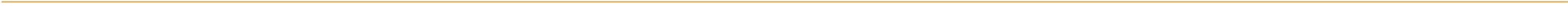 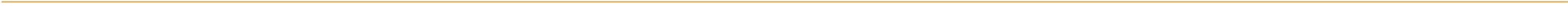 Wybrzeże Pasteura 1,  50-367 WrocławT: +48 (71)784-28-01 , (71)784-28-02,   komunikacja@umed.wroc.pl, www.umed.wroc.pl